In this activity, students are invited to view a Daily Dose video (https://youtu.be/soOeRypCu-I) then answer questions about how their own ideas about tarantulas have changed, and label a picture of a tarantula.Kindergarten2.2 – respond to textsExperience various textsParticipate in shared listening, reading and viewing experiences, using oral, print and other media texts from a variety of cultural traditions and genres, such as picture books, fairy tales, rhymes, stories, photographs, illustrations and video programs2.3 – Understand Forms, Elements and TechniquesUnderstand forms and genresexperience a variety of oral, print and other media textsGrade One4.3 – Present and ShareEnhance presentationadd such details as labels, captions and pictures to oral, print and other media texts2.2 – Respond to TextsExperience various textsparticipate in shared listening, reading and viewing experiences, using oral, print and other media texts from a variety of cultural traditions and genres, such as poems, storytelling by elders, pattern books, audiotapes, stories and cartoonsGrade Two3.1 – Express ideas and develop understandingFocus attentiontalk about how new ideas and information have changed previous understanding2.2 – Respond to TextsExperience various textsengage in a variety of shared and independent listening, reading and viewing experiences, using oral, print and other media texts from a variety of cultural traditions and genres, such as legends, video programs, puppet plays, songs, riddles and informational textsGrade Three– Express ideas and develop understandingexplain understanding of new concepts in own words2.2 - Respond to TextsExperience various textsdiscuss, represent or write about ideas in oral, print and other media texts, and relate them to own ideas and experiences and to other texts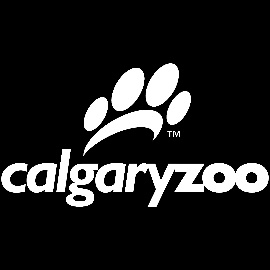 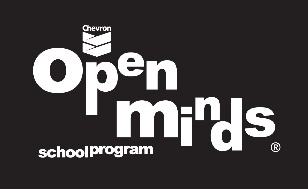 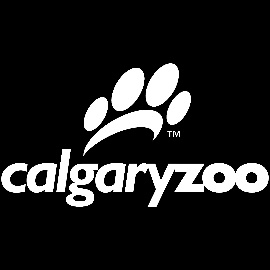 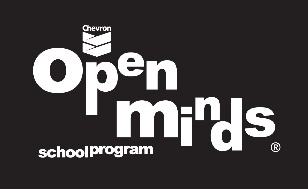 Watch the Daily Dose at Home video about tarantulas: https://youtu.be/soOeRypCu-Ithen do the response activities below:Reflect on something that changed in your thinking, based on this video. Try completing this sentence stem about tarantulas: I used to think ________ but now I think _________.Use the word bank below to label Itsy BitsyHints: the spinnerets help spin a web, the abdomen is the big balloon-shaped part, the rose hairs that give her species the name “Rose Tarantula” are on her cephalothorax (like the head, shoulders and ribcage parts of a human all in one)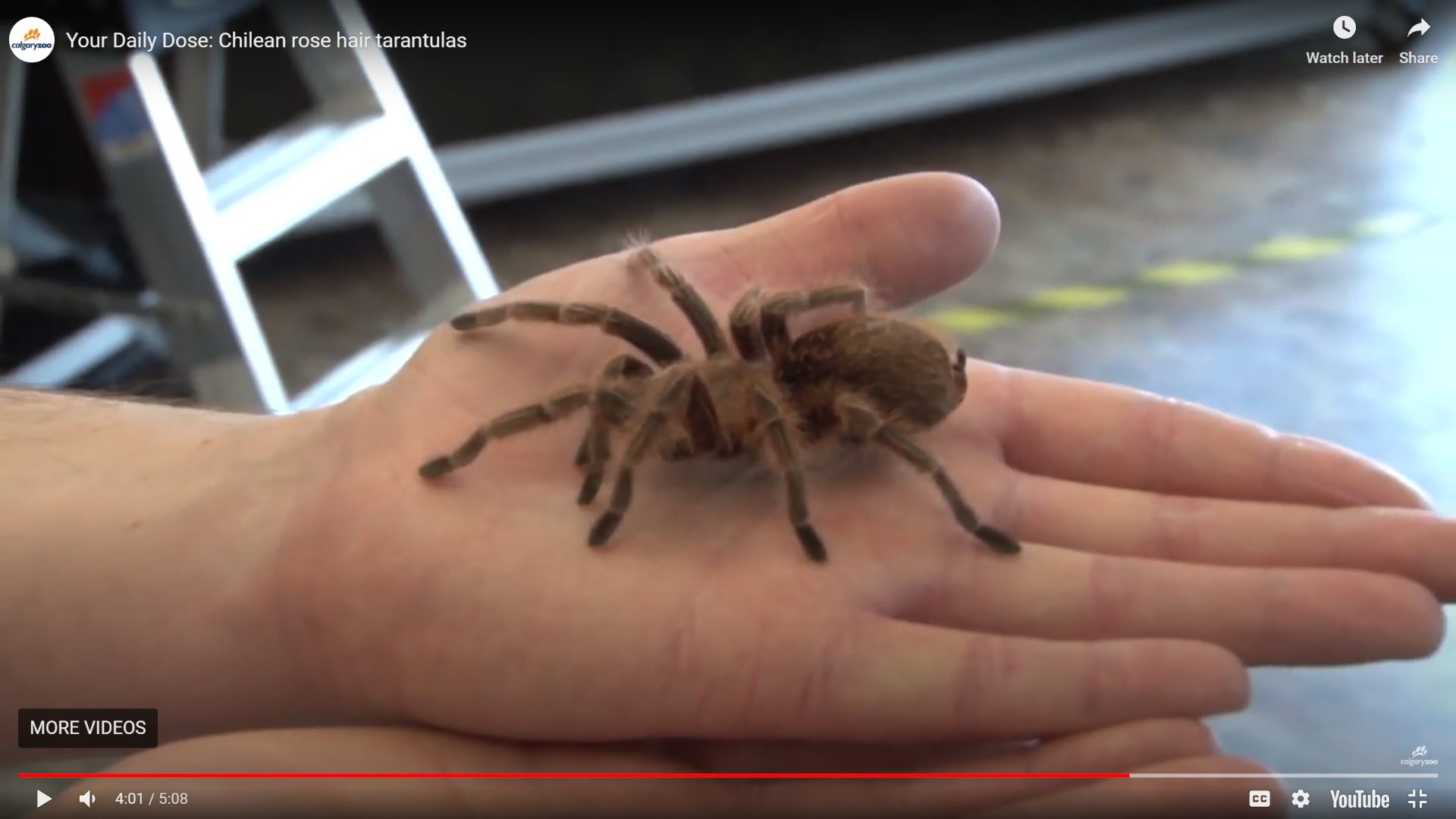 